Research Symposium 2013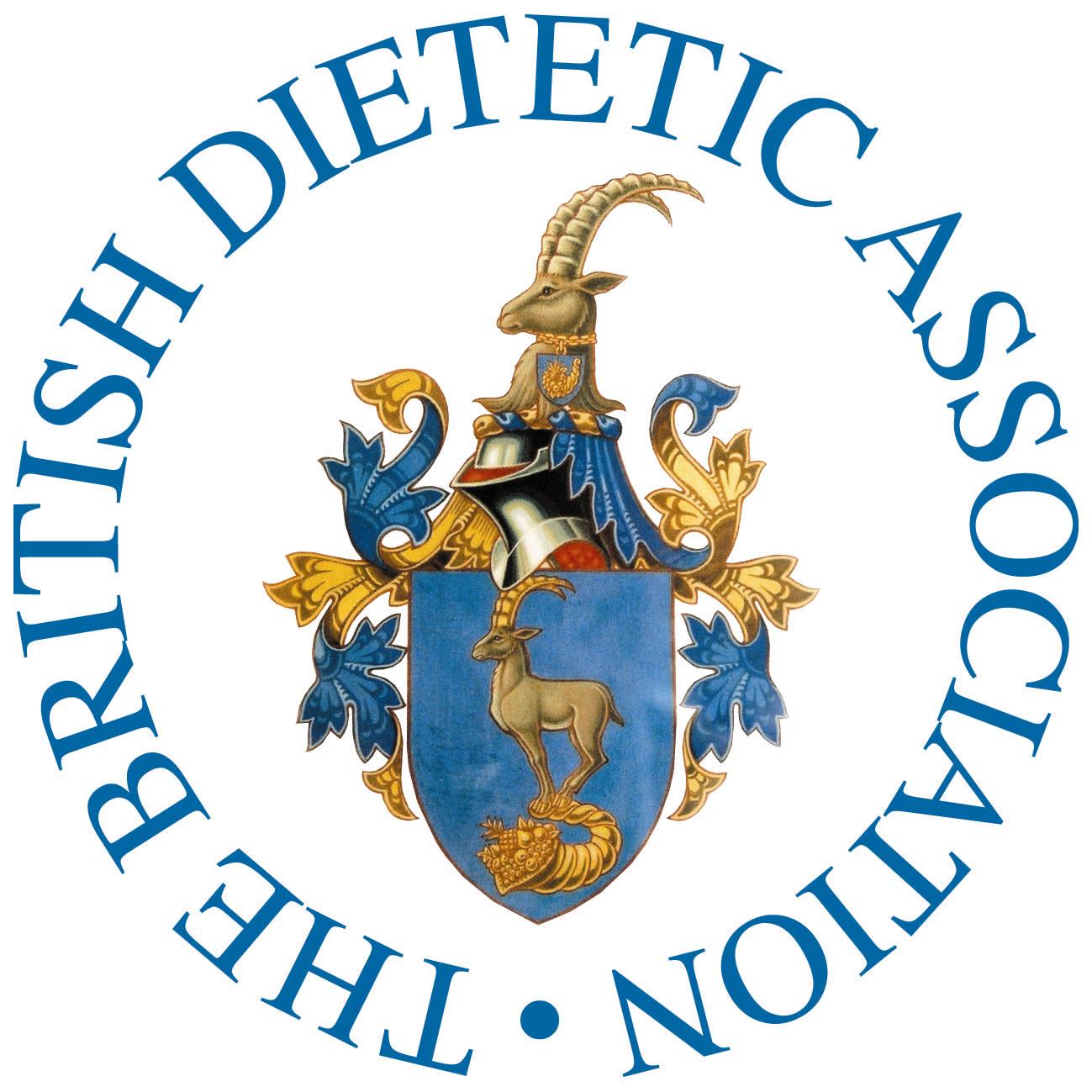 Programme4th December 2013, BirminghamNovotel 
70 Broad St
Birmingham
B1 2HT16.20 – 16.50  Prize Presentations & Structured Networking with tea.16.50 CloseWe would like to thank our supporters - Nestle and Yakult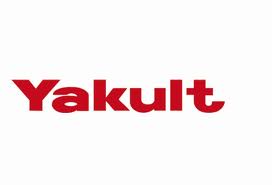 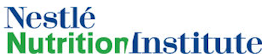 8.15 Registration opensRegistration opensRegistration opens8.30 9.30Breakfast Briefing   Dr Liz Greenstreet, Head of Medical and Scientific Affairs, Nestlé Nutrition “The implications of clinical trials for industry”Join us for a complimentary breakfast and hear about the latest research. This session will look at two trials and show the results and how the business has interpreted them – including an industry sponsored trial and one independent using their product.Breakfast Briefing   Dr Liz Greenstreet, Head of Medical and Scientific Affairs, Nestlé Nutrition “The implications of clinical trials for industry”Join us for a complimentary breakfast and hear about the latest research. This session will look at two trials and show the results and how the business has interpreted them – including an industry sponsored trial and one independent using their product.Breakfast Briefing   Dr Liz Greenstreet, Head of Medical and Scientific Affairs, Nestlé Nutrition “The implications of clinical trials for industry”Join us for a complimentary breakfast and hear about the latest research. This session will look at two trials and show the results and how the business has interpreted them – including an industry sponsored trial and one independent using their product.9.35Introductions & Welcome – Dr Judy Lawrence – Research Officer - BDA  Introductions & Welcome – Dr Judy Lawrence – Research Officer - BDA  Introductions & Welcome – Dr Judy Lawrence – Research Officer - BDA  9.40 – 10.10“Dietitians must be involved in research: why, who and how”.Prof Kevin Whelan, Professor of Dietetics – Kings College, London“Dietitians must be involved in research: why, who and how”.Prof Kevin Whelan, Professor of Dietetics – Kings College, London“Dietitians must be involved in research: why, who and how”.Prof Kevin Whelan, Professor of Dietetics – Kings College, London10.15 – 11.26Presentations Presentations Presentations New to ResearchRoom: The Burne Jones Suite Chair- Dr Judy LawrenceResearch Officer BDANew to ResearchRoom: The Burne Jones Suite Chair- Dr Judy LawrenceResearch Officer BDANew to ResearchRoom: Lunar SuiteChair – Prof Kevin Whelan, Professor of Dietetics – Kings College, London10.15 – 10.22Rosalyn Mallinder Rosalyn Mallinder Rosemary Allen 10.23 – 10.30Julia McDonald Julia McDonald Marion Ankcord 10.31 – 10.38 Kirsten Whitehead Kirsten Whitehead Presenter Cancelled10.39 – 10.46 Gemma PhillipsGemma PhillipsHeidi lewis10.47 – 10.54Emma Pryke Emma Pryke Aoife Burke10.55 – 11.02David Simms David Simms Emily Capener 11.03 – 11.10Gemma PhillipsGemma PhillipsRekesh Corepal 11.11 – 11.18Rachel KennedyRachel KennedySusan Dawe11.19 – 11.26Sian MageeSian MageeCharlotte Whitmore11. 26 – 11.40Refreshment Break – Lobby Area Refreshment Break – Lobby Area Refreshment Break – Lobby Area Refreshment Break – Lobby Area Refreshment Break – Lobby Area Refreshment Break – Lobby Area 11.40 – 12.10Breakout sessionsBreakout sessionsBreakout sessionsOpportunities for Clinical academic TrainingRoom: Lunar SuiteDr Judy LawrenceResearch Officer BDAOpportunities for Clinical academic TrainingRoom: Lunar SuiteDr Judy LawrenceResearch Officer BDAOpportunities for Clinical academic TrainingRoom: Lunar SuiteDr Judy LawrenceResearch Officer BDAOpportunities for Clinical academic TrainingRoom: Lunar SuiteDr Judy LawrenceResearch Officer BDA12.10 – 13.27Presentations Presentations Presentations MalnutritionRoom The Burne Jones SuiteChair – Dr Emma ParsonsSouthampton UniversityMalnutritionRoom The Burne Jones SuiteChair – Dr Emma ParsonsSouthampton UniversityNew to ResearchRoom: Lunar SuiteChair – Donna Duncan Deputy Head of Nutrition and Dietetics Bridgend and Neath Port Talbot12.10 – 12.17Hannah Diskin Hannah Diskin Rachel Davies 12.18– 12.25Kathryn Kerr Kathryn Kerr Erini Koutroulis12.26– 12.33Kathryn Kimber Kathryn Kimber Michelle Dewar 12.34– 12.41Bernice Tighe Bernice Tighe Margaret Farragher 12.42– 12.49New to ResearchNew to ResearchCharlotte Gee 12.50– 12.57Nicola WeaverNicola WeaverAnn How13.05– 13.12Jennifer DrayJennifer DrayLucy Pearson13.13 – 13.19Annie SkillingsAnnie SkillingsNicola Griffiths 13.20 – 13.27Kate Powell Kate Powell Yvette Solomon 13.28 – 13.35Sam MeredithSam MeredithJo Ascione13.35– 14.05Buffet Lunch – Lobby AreaBuffet Lunch – Lobby AreaBuffet Lunch – Lobby Area14.05 – 14.40Writing a paper WorkshopRoom: The Burne Jones SuiteChair – Dr Mary HicksonImperial College LondonLearning Objectives:Understand the process of getting research accepted for publication in a peer reviewed journalRecognise how to deal with lack of time to writeSummarise what you want to write for your next                paperWriting a paper WorkshopRoom: The Burne Jones SuiteChair – Dr Mary HicksonImperial College LondonLearning Objectives:Understand the process of getting research accepted for publication in a peer reviewed journalRecognise how to deal with lack of time to writeSummarise what you want to write for your next                paperGetting a practice based research project started.Room: Lunar SuiteChair – Dr Avril CollinsonPlymouth UniversityGetting a practice based research project started.Room: Lunar SuiteChair – Dr Avril CollinsonPlymouth University14.40 – 15.29Presentations Presentations Presentations Practice EvaluationRoom: The Burne Jones SuiteChair – Donna Duncan Deputy Head of Nutrition and Dietetics .Bridgend and Neath Port Talbot. Practice EvaluationRoom: The Burne Jones SuiteChair – Donna Duncan Deputy Head of Nutrition and Dietetics .Bridgend and Neath Port Talbot. New to ResearchRoom: Lunar SuiteChair – Dr Judy Lawrence/Kath HartResearch Officer BDA14.40 – 14.47Ruth BoocockRuth BoocockJade Hanson 14.55 – 15.02Perryn Carroll Perryn Carroll Laura Helm 15.03 – 15.10Perryn Carroll Perryn Carroll Jennifer Hoare 15.11 – 15.18Perryn CarrollPerryn CarrollEmma Howard 15.19 – 15.26Melissa Little Melissa Little Louise Humphreys 15.27 – 15.34Susan MeredithSusan MeredithOrla Kearney 15.35 – 15.45Refreshment Break – Lobby AreaRefreshment Break – Lobby AreaRefreshment Break – Lobby Area15.45– 16.24PresentationsPresentationsPresentationsPractice EvaluationRoom: The Burne Jones SuiteChair – Steven GraystonChair Professional Practice BoardPractice EvaluationRoom: The Burne Jones SuiteChair – Steven GraystonChair Professional Practice BoardPublic HealthRoom: The Burne Jones SuiteChair – Dr Judy LawrenceResearch Officer BDARoom: The Burne-Jones Suite15.45– 15.52Emma OatesEmma OatesSarah Bath15.53 – 16.00Alison ScottAlison ScottAnn Ashworth16.01– 16.08Sally Search Sally Search Patricia Thomas16.09 – 16.16Joanne Thomson Joanne Thomson Laura Birch16.17 – 16.24Jenni Woods Jenni Woods Kath Hart